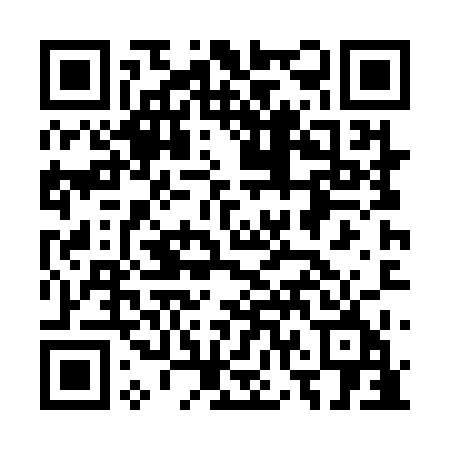 Prayer times for Miller Lake West, Ontario, CanadaMon 1 Jul 2024 - Wed 31 Jul 2024High Latitude Method: Angle Based RulePrayer Calculation Method: Islamic Society of North AmericaAsar Calculation Method: HanafiPrayer times provided by https://www.salahtimes.comDateDayFajrSunriseDhuhrAsrMaghribIsha1Mon3:475:431:306:529:1611:122Tue3:485:431:306:529:1611:113Wed3:495:441:306:529:1611:114Thu3:505:451:306:529:1511:105Fri3:515:451:306:529:1511:096Sat3:525:461:316:519:1511:087Sun3:535:471:316:519:1411:088Mon3:545:481:316:519:1411:079Tue3:565:481:316:519:1311:0610Wed3:575:491:316:519:1311:0511Thu3:585:501:316:509:1211:0312Fri4:005:511:316:509:1211:0213Sat4:015:521:316:509:1111:0114Sun4:035:531:326:499:1011:0015Mon4:045:541:326:499:0910:5916Tue4:065:541:326:499:0910:5717Wed4:075:551:326:489:0810:5618Thu4:095:561:326:489:0710:5419Fri4:105:571:326:479:0610:5320Sat4:125:581:326:479:0510:5221Sun4:135:591:326:469:0410:5022Mon4:156:001:326:469:0310:4823Tue4:176:011:326:459:0210:4724Wed4:186:031:326:459:0110:4525Thu4:206:041:326:449:0010:4426Fri4:226:051:326:448:5910:4227Sat4:236:061:326:438:5810:4028Sun4:256:071:326:428:5710:3829Mon4:276:081:326:418:5610:3730Tue4:286:091:326:418:5410:3531Wed4:306:101:326:408:5310:33